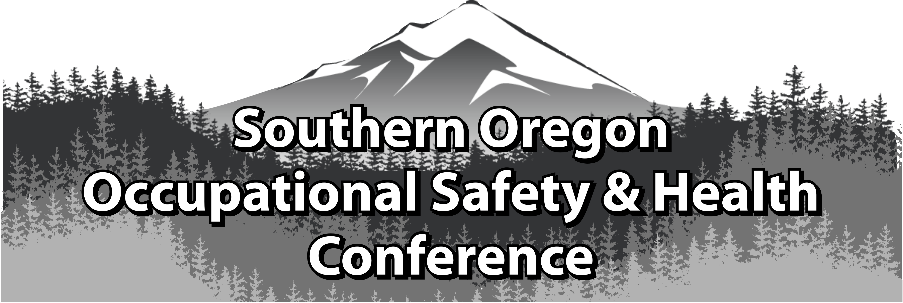  Chapter - Safety Professional of the Year (SPY) Award .Section 1    	Submitter Information  Please share information about yourself, how you know the safety professional being nominated:Section 2		Nominee InformationPlease provide information about the safety professional that you are nominating for this award:Please continue to second page for remaining requirements for nomination. Chapter - Safety Professional of the Year (SPY) Award .Section 3		Application Checklist	Complete form Sections 1 & 2 by typing in each shaded field and printing	Attach type written summary describing specific accomplishments	Attach any Supporting Documentation	The Southern Oregon Chapter ASSP Safety Professional of the Year (SPY) Award acknowledges the dedication and outstanding contributions of an ASSP member to the safety and health of their employer organization or Chapter region. The nominee must be a member in good standing of the Chapter and Society, must not have won this award in the past five years and must work full time in the profession of protecting people, property and the environment.  Nominees will be judged on any of the following: Technical expertise in the broad field of safety; Demonstrated outstanding contributions to the Chapter, Region, Society, Practice Specialty, committee or task force; Professional contributions to advance the safety profession; Honors, awards, or citations received; Development of innovations, procedures or systems; Leadership in safety field and/or community; Improvement of programs and/or policies; Other personal achievements related to safety and health.This award will be evaluated annually and presented on merit.If chosen for award, a photo will be requested. Award winner will be recognized at the Southern Oregon Safety Conference and be nominated to receive the Regional SPY Award if qualifications are met.Awards Committee Notes:_______________________________________________________________________________________________________________________________________________________________________________________________________________________________________________________________________________________________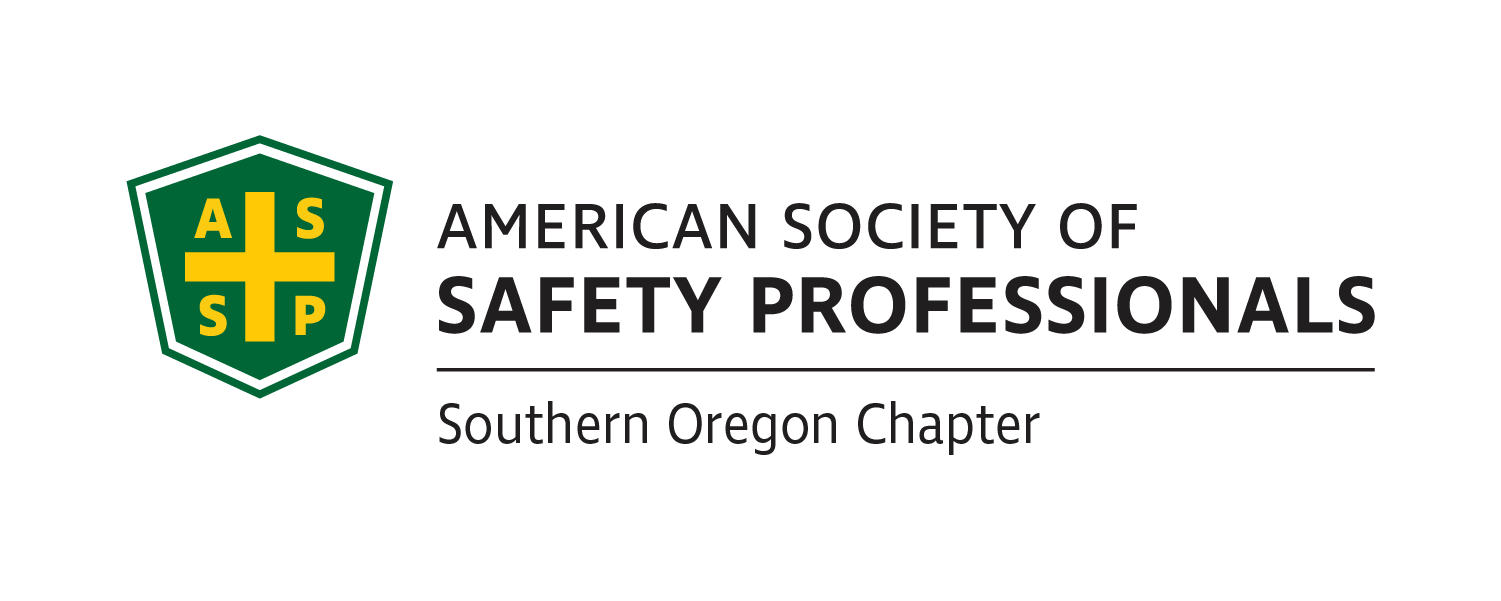 CompanyNameNameAddressRelation to Safety Professional NominatedRelation to Safety Professional NominatedPhoneYour TitleYour TitleEmailFaxCompanyNameAddressJob TitlePhoneAreas of ResponsibilityWithin CompanyEmail